Snapshots from June 1st to June 5th  Be sure to click on link to see the pictures if you only see words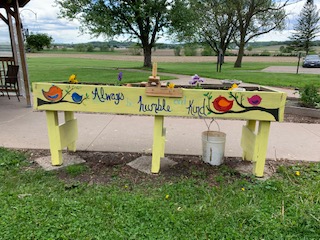 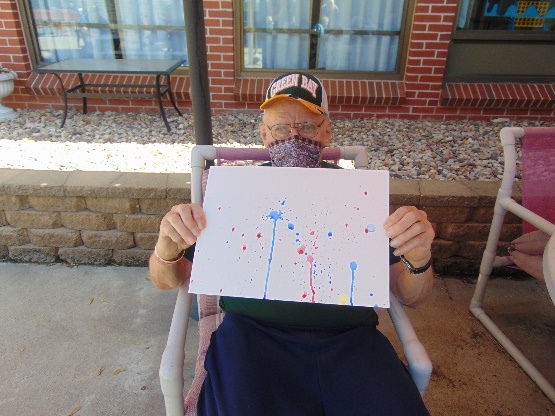 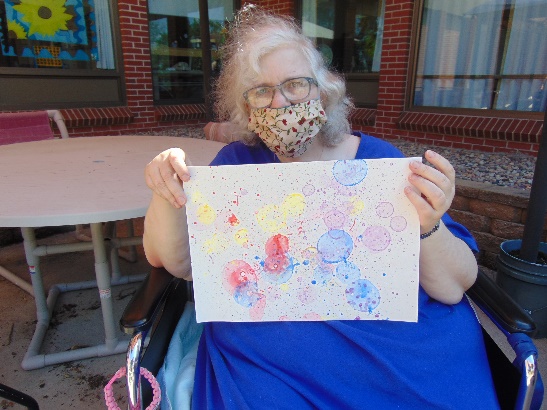 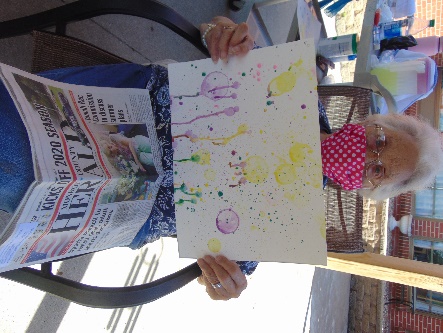 Some Fun Painting Projects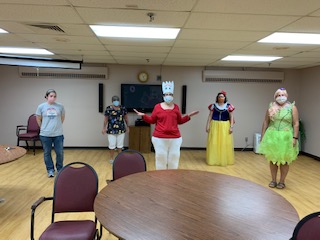 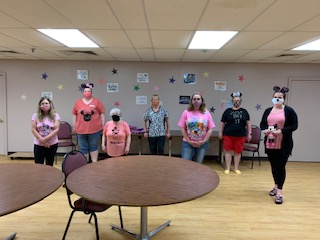 Disney Dress Up DaySummer Olympics: Boat Races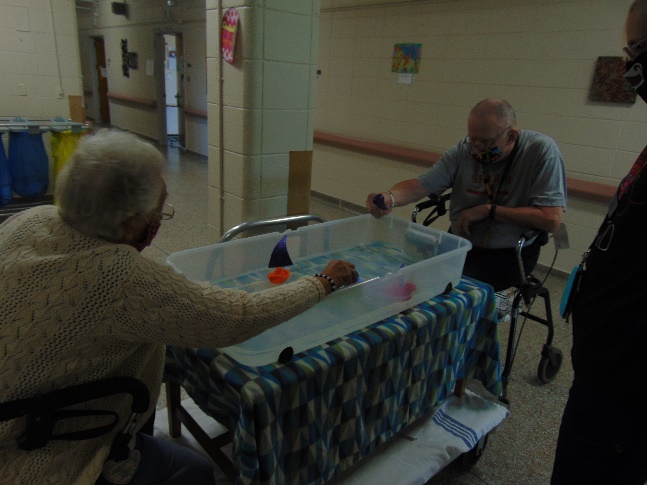 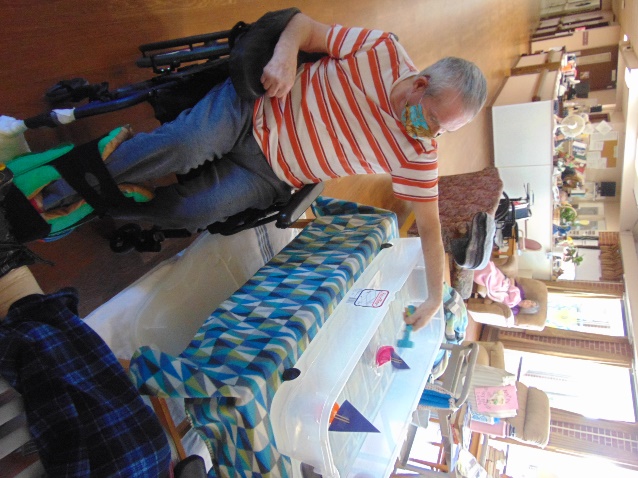 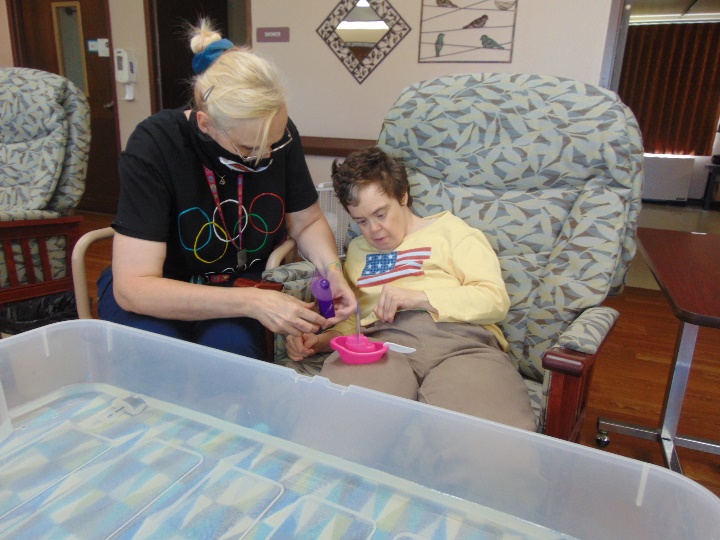 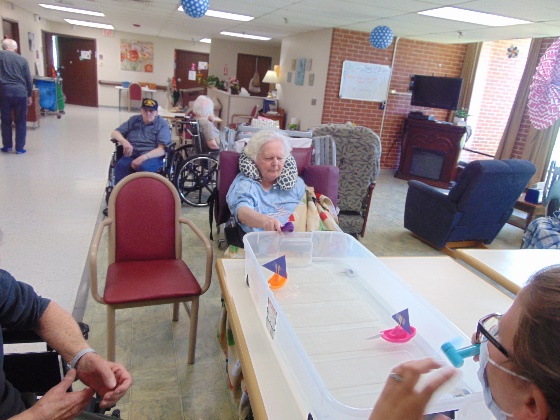 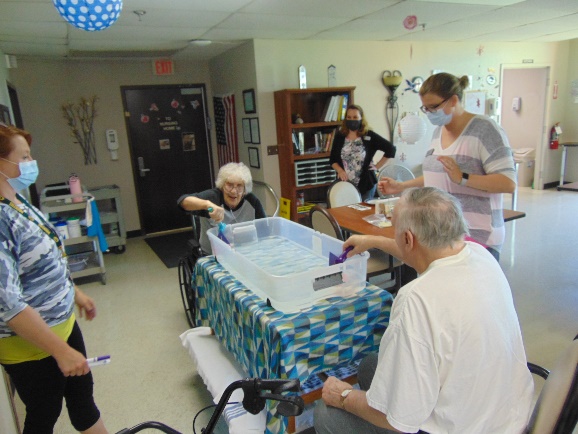 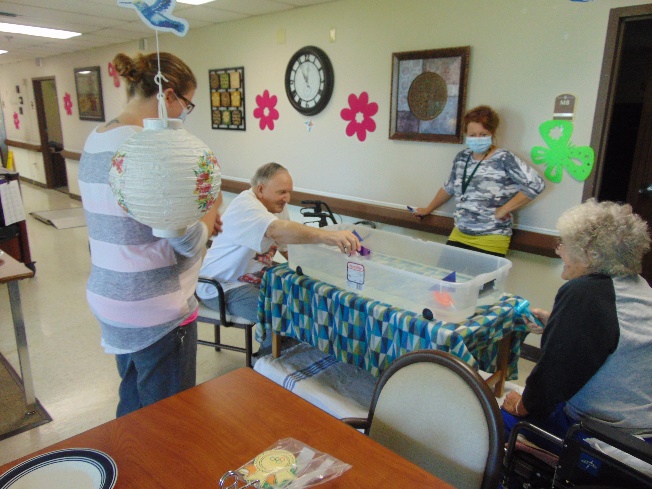 May was National Photography Month, so the residents helped make a back drop for photographsMore pictures will come next week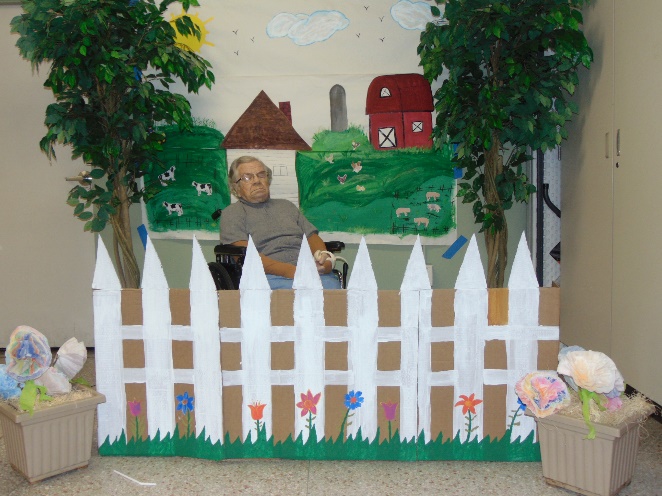 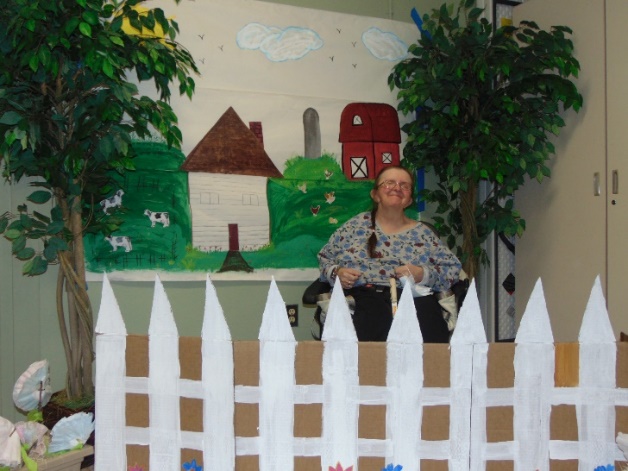 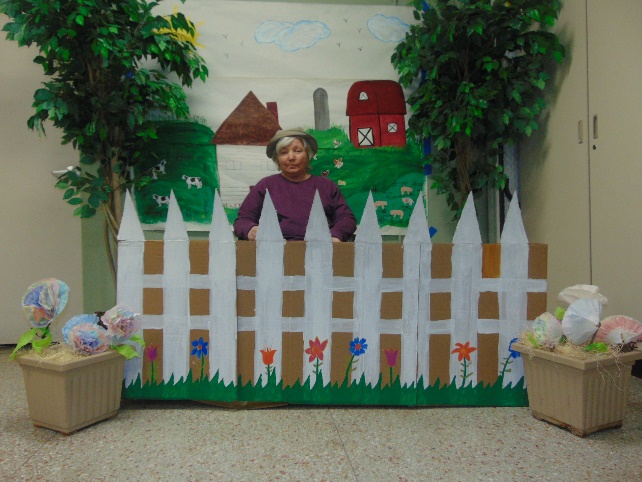 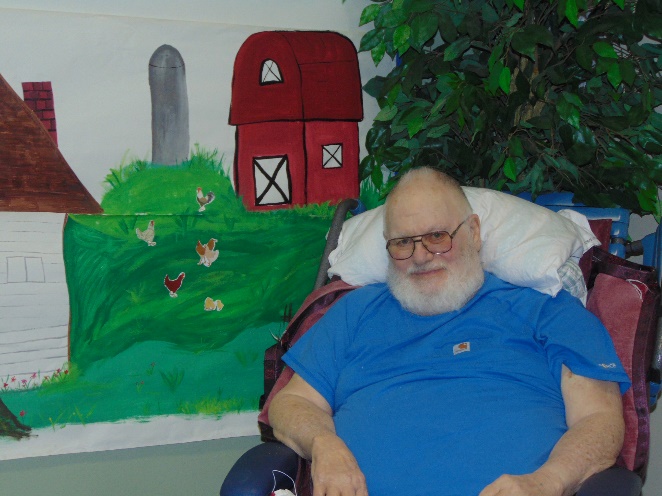 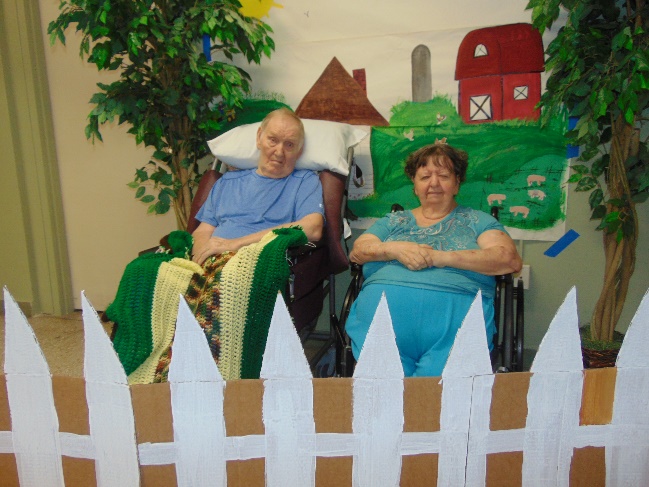 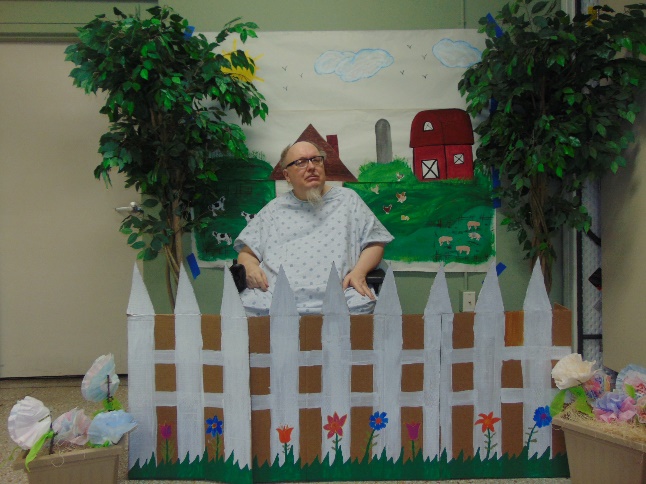 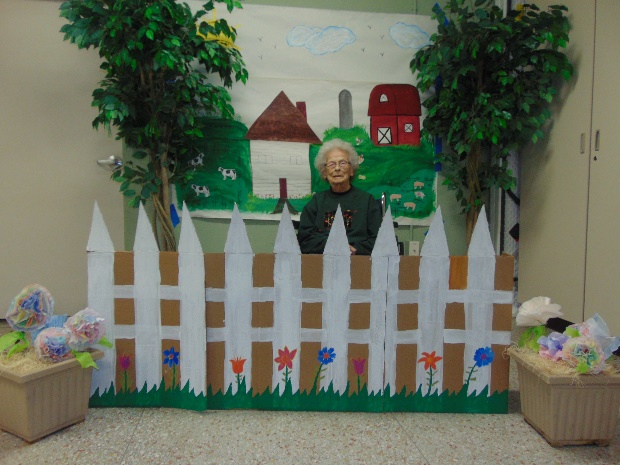 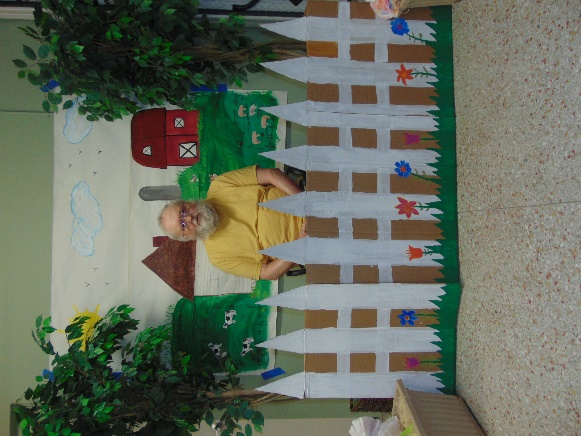 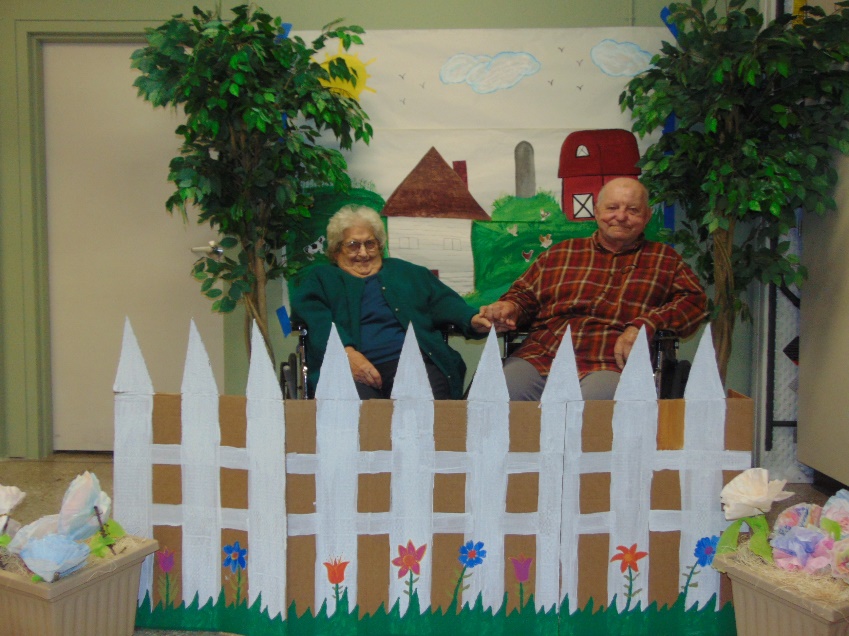 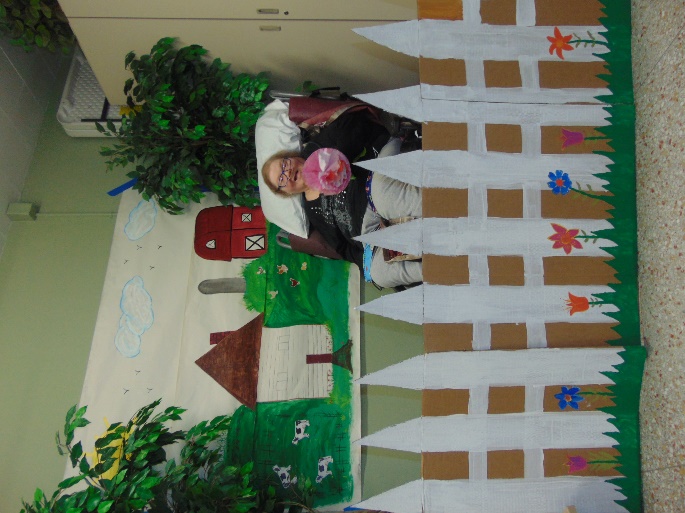 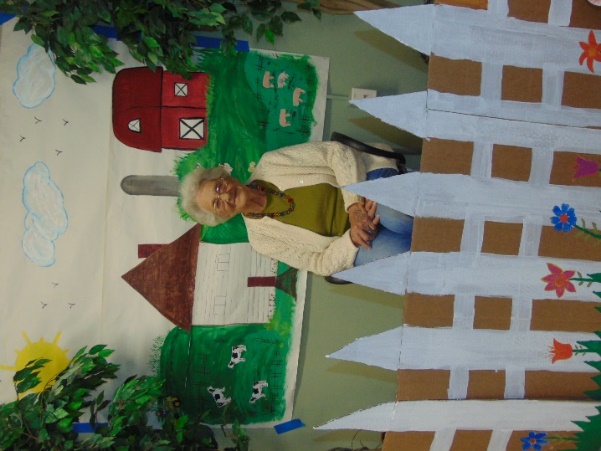 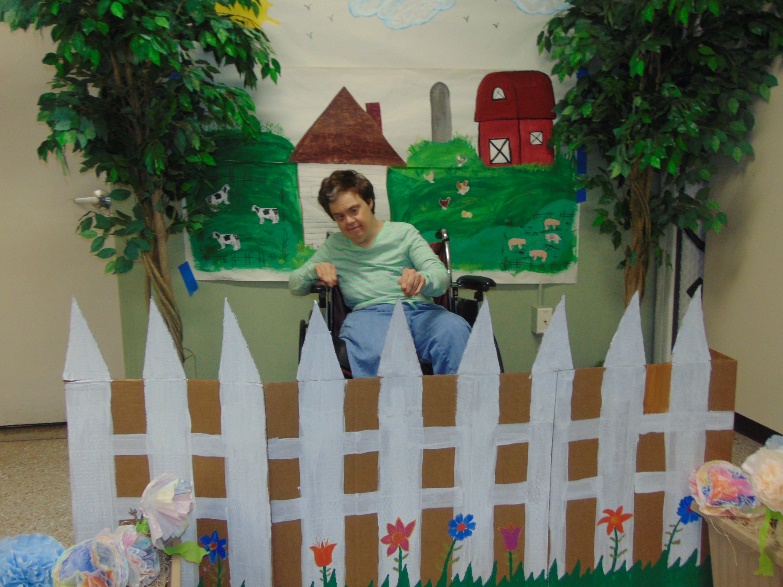 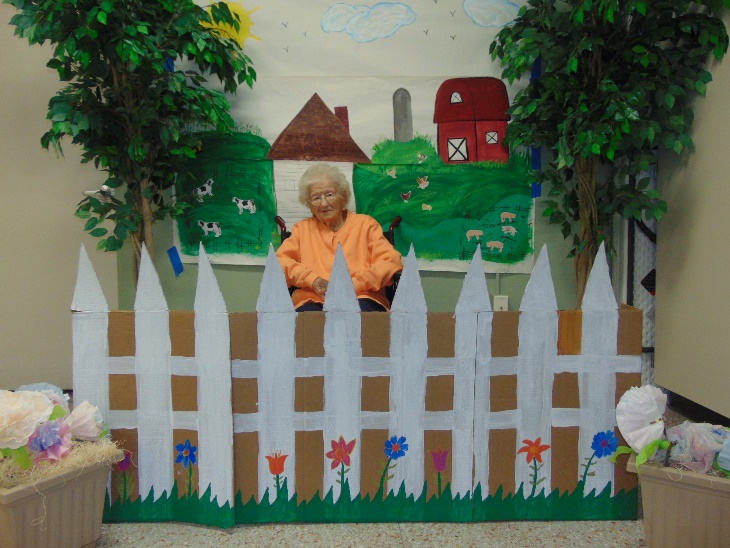 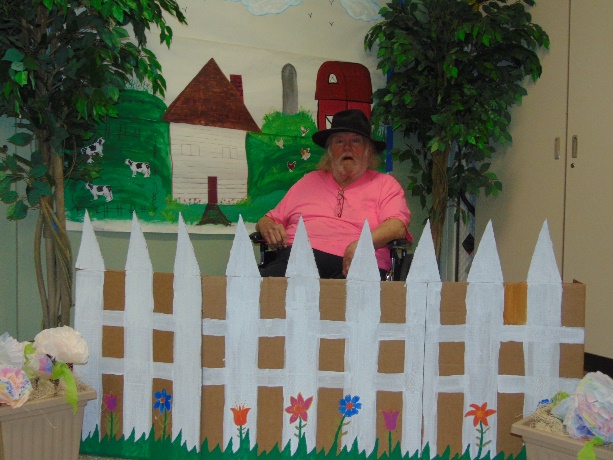 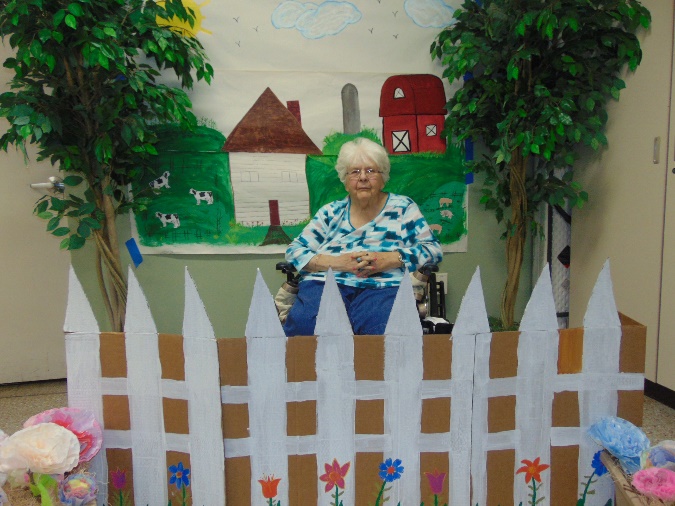 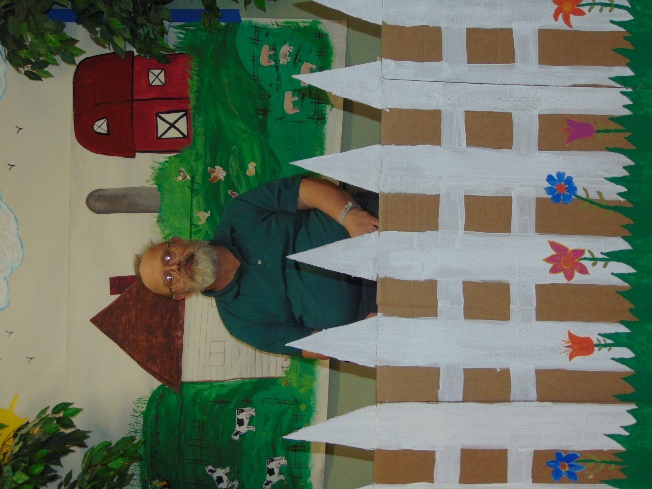 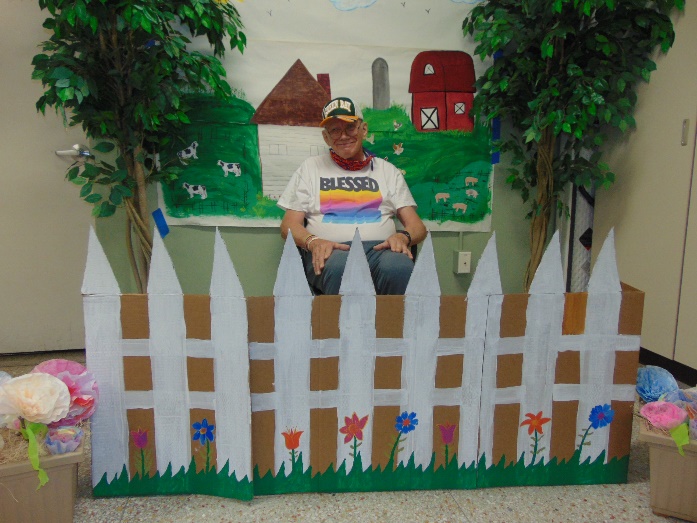 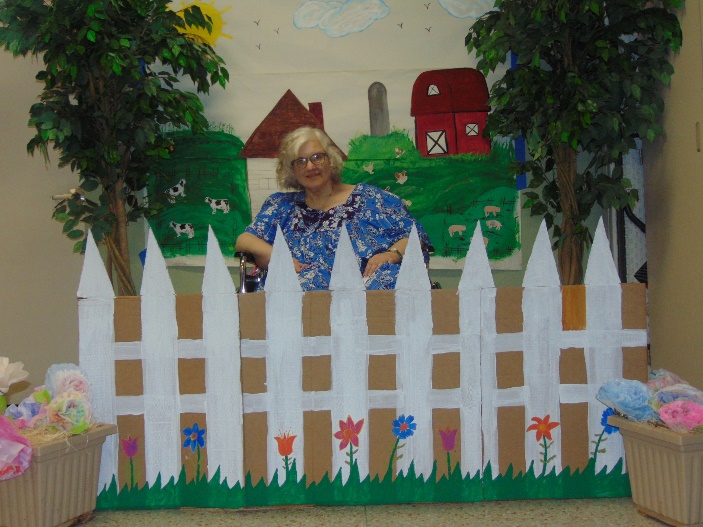 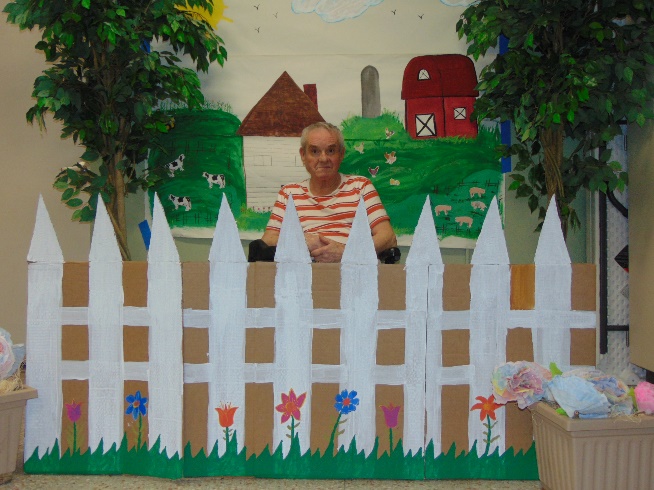 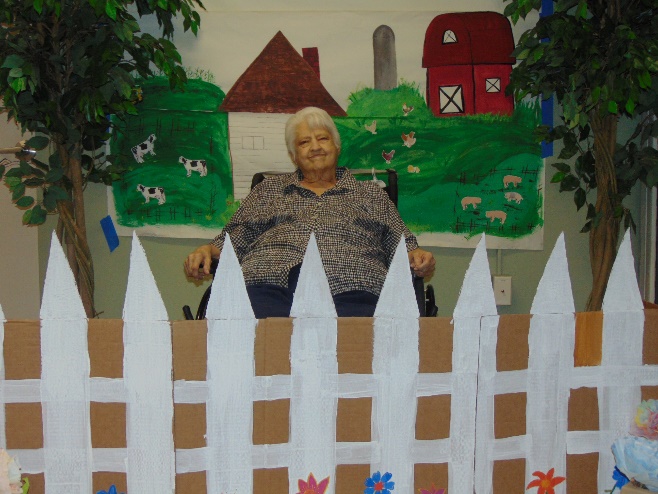 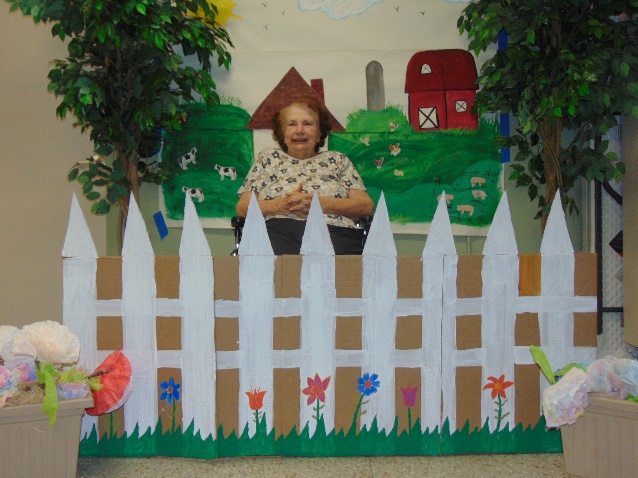 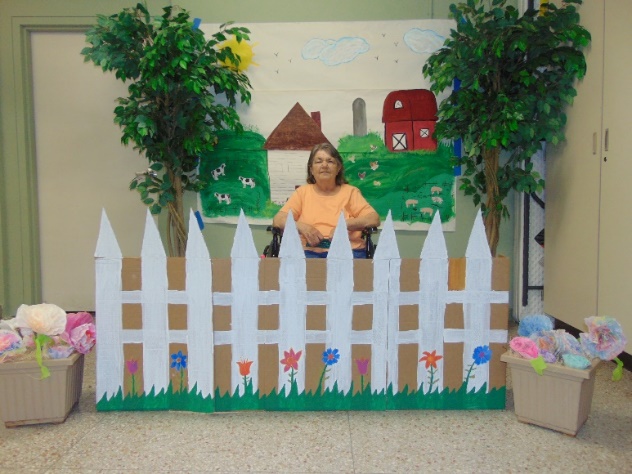 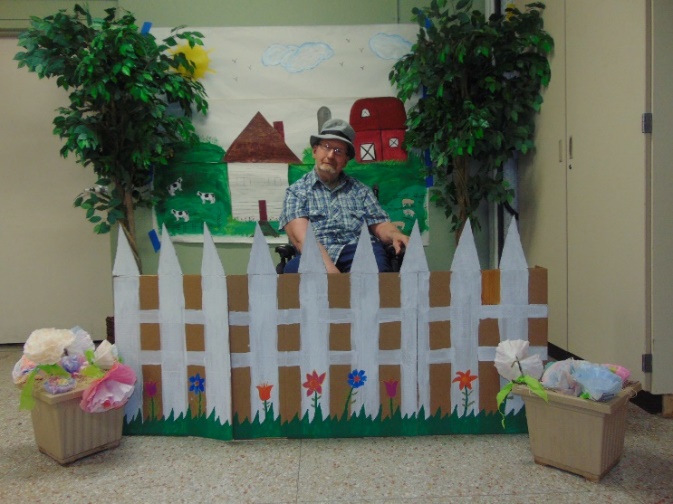 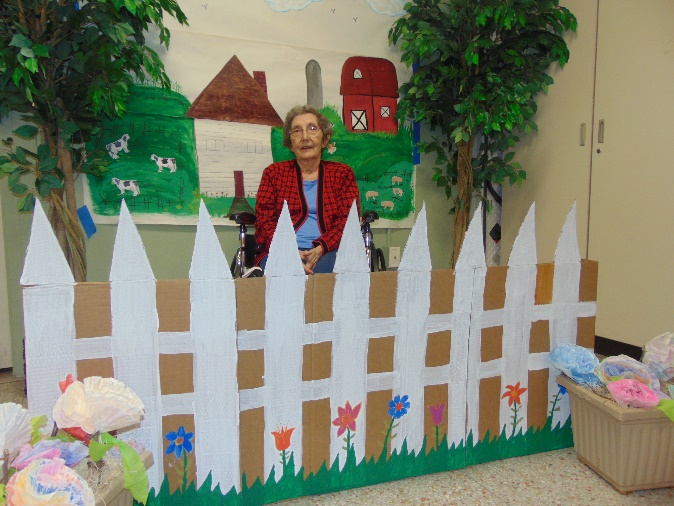 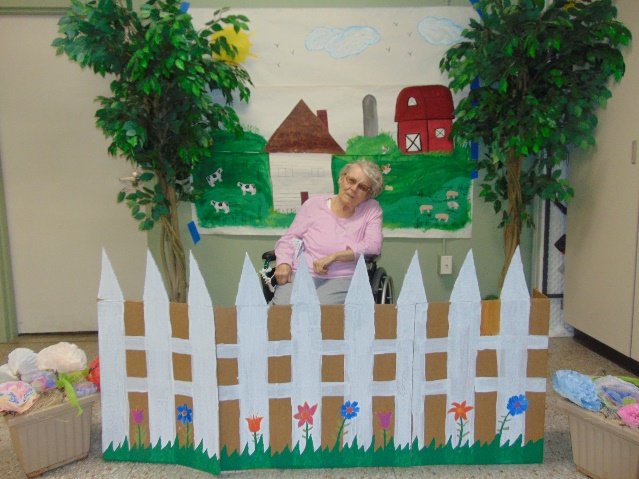 Well we have been watching maintenance this week clean up our yard of some larger branches and one downed tree. We hope you all fared well with the severe storm we had this week. We know it is summer with those types of storms!  We continue to play a variety of games including bingo, card bingo, trivia and this week’s Olympic boat races. I have included some of our photos with our backdrop and next week will add more.  The in house channel keeps us entertained with music, church services, and movies and of course those great jokes. Have a great weekend!Linda